НАСТОЛЬНАЯ ИГРА «НАПРАВО-НАЛЕВО» 

Игра для детей дошкольного возраста, при помощи которой малыши научатся различать понятия «справа-слева», «направо-налево», ориентироваться в пространстве, а также разовьют зрительное восприятие, внимание и память. 

ВАРИАНТ 1
• найти все машинки, которые едут направо (налево),
• найти зверят, которые держат предмет в правой (левой) лапке,
• выбери картинки, на которых солнышко светит справа (слева),
• выбери зверят, у которых бантик справа (слева) и т. д. 

ВАРИАНТ 2
• найди зверят, у которых бантик слева, предмет в правой лапке, солнышко светит слева, едут направо,
• найди зверят, у которых бантик справа, предмет в левой лапке, солнышко светит справа, едут налево. 

ВАРИАНТ 3
Предложите ребенку запомнить картинку. Затем уберите ее и задайте вопросы по картинке: что было справа, в какую сторону ехала машина и т. д. 
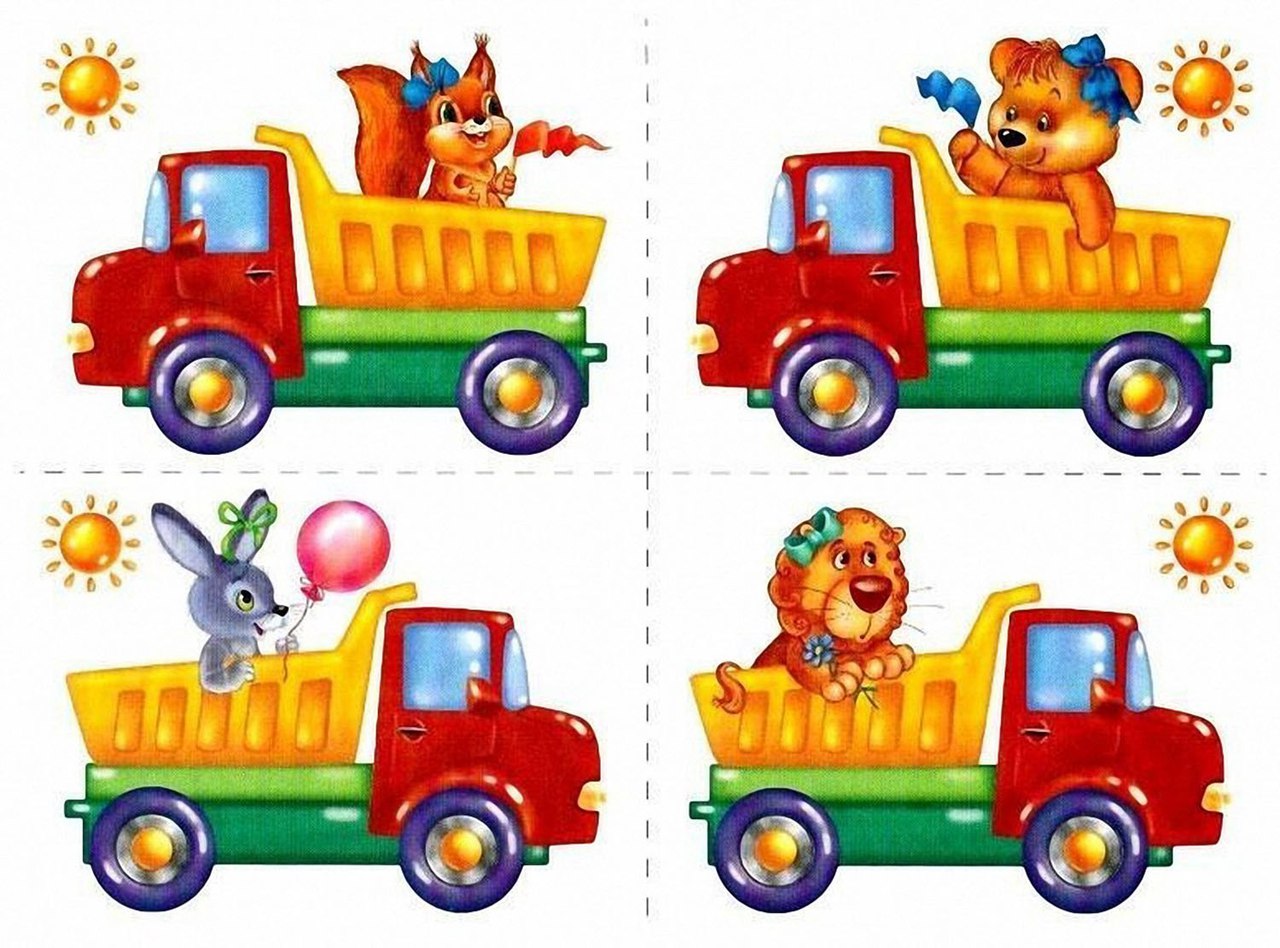 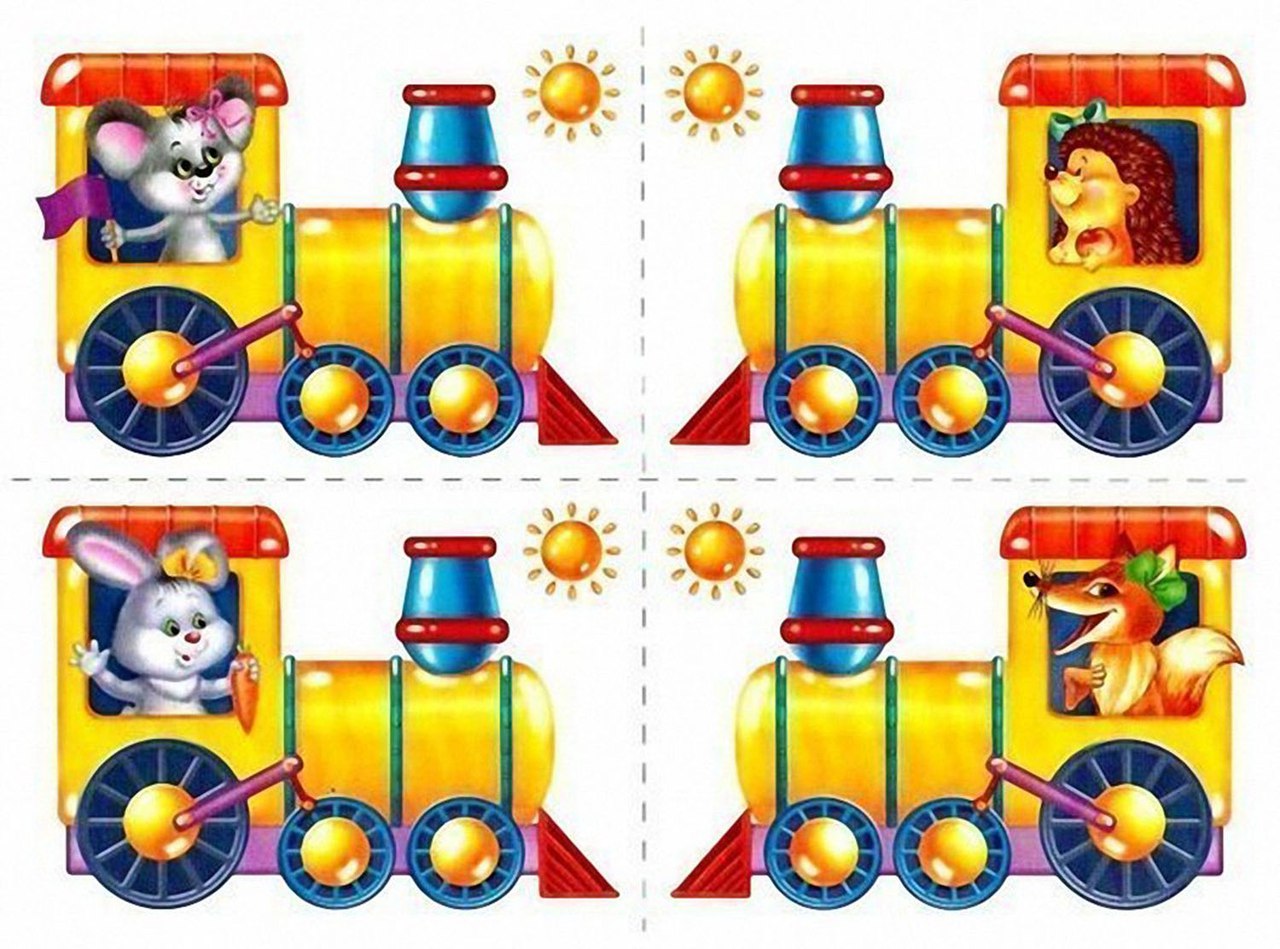 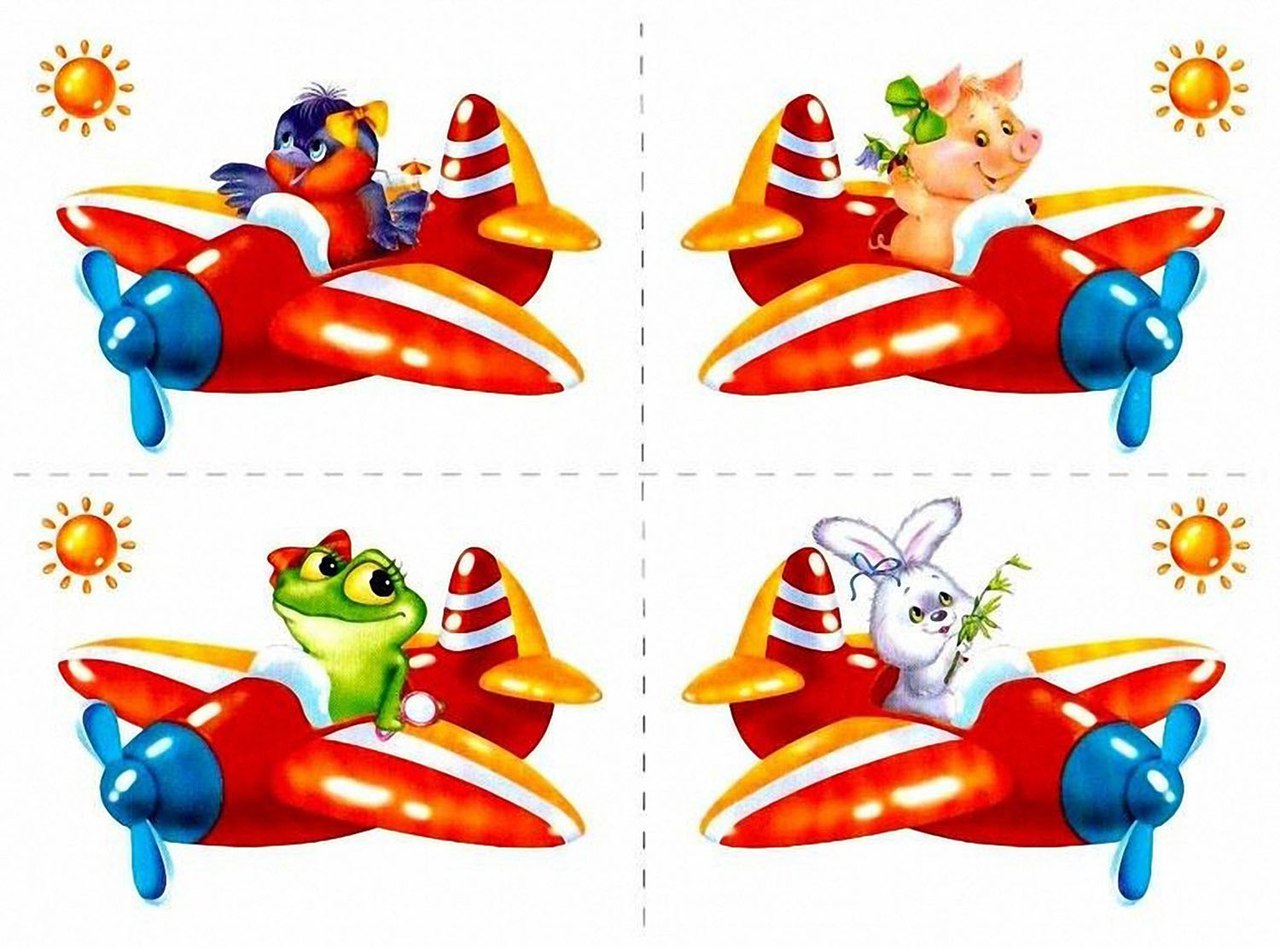 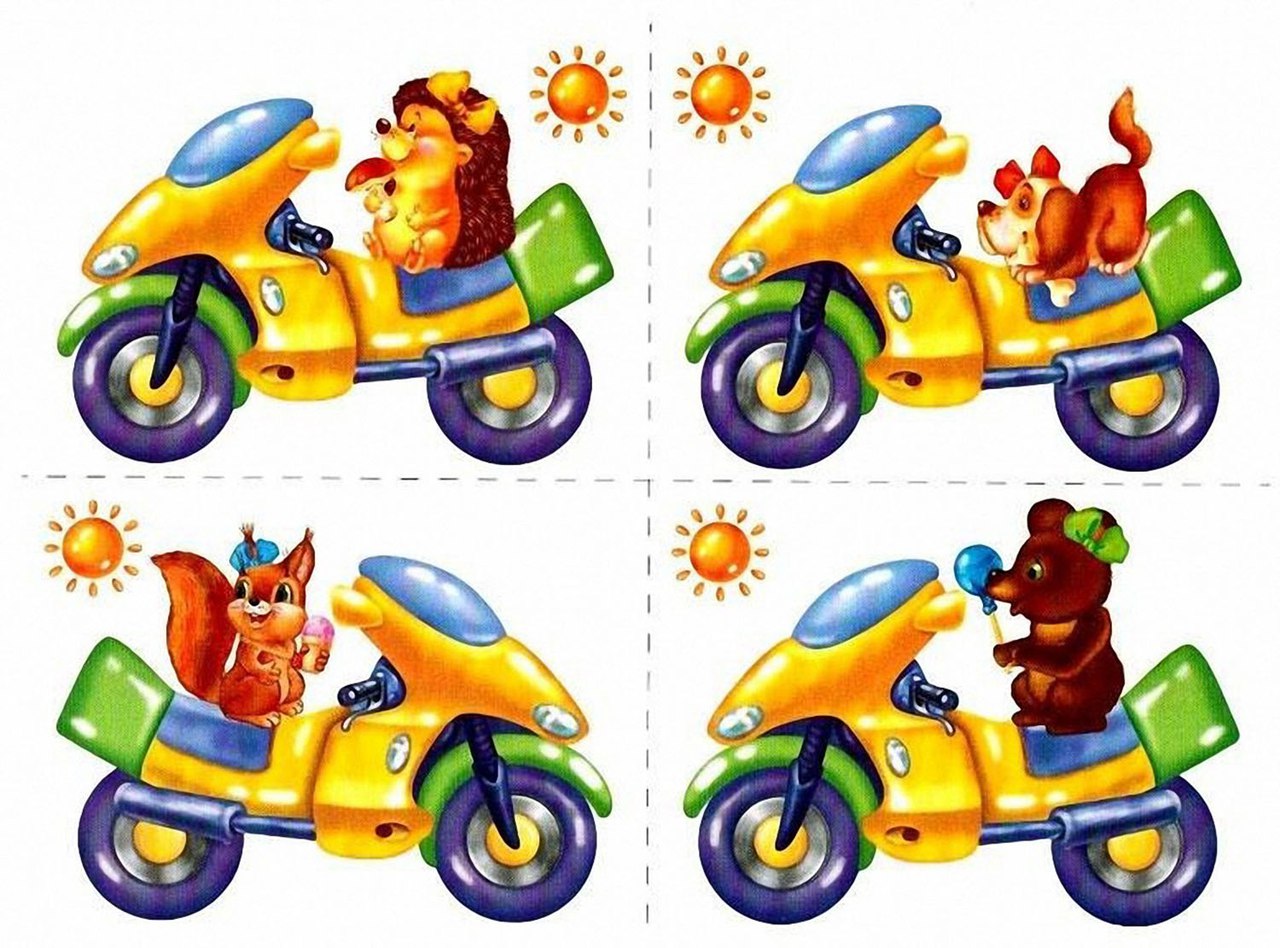 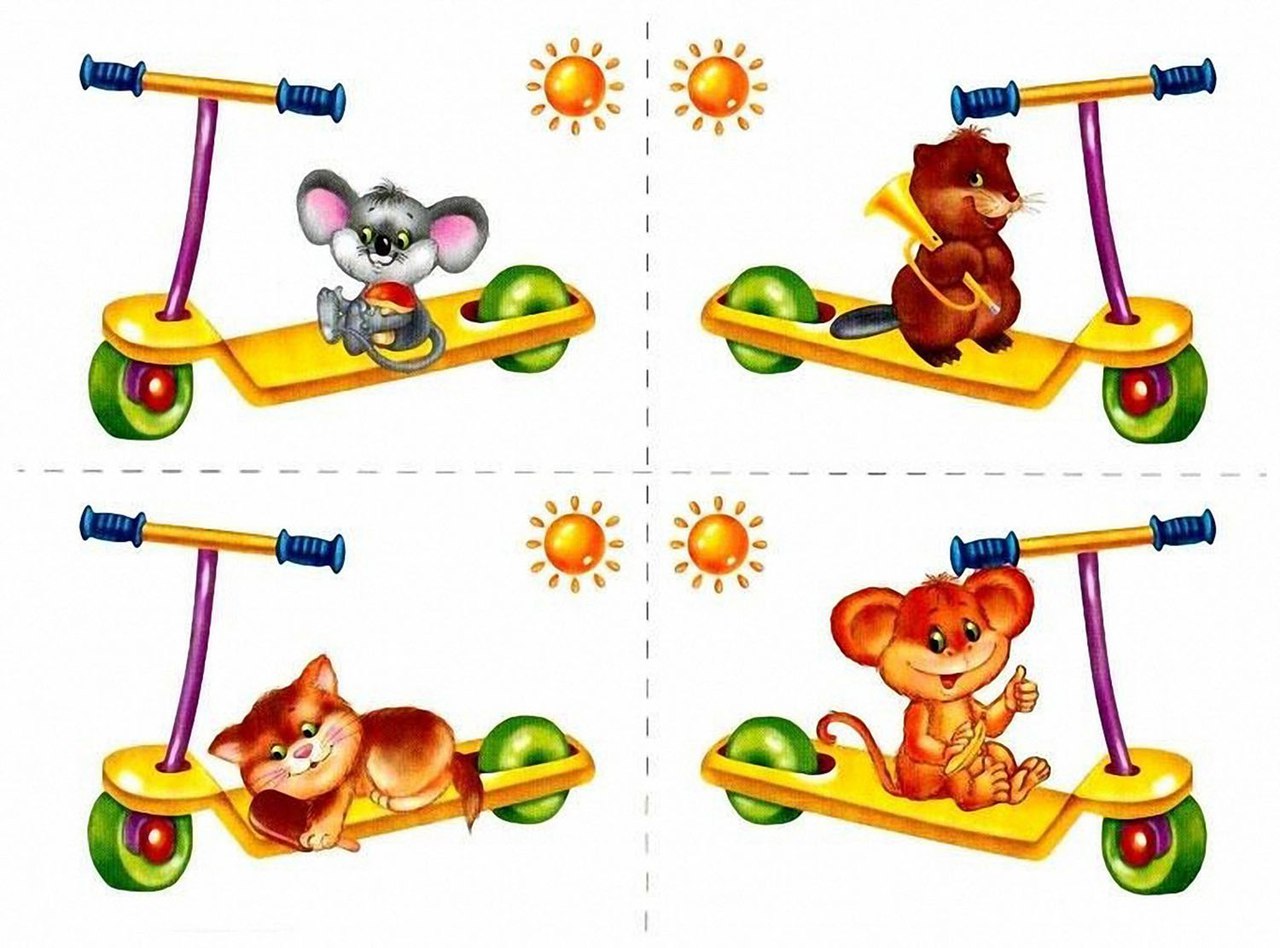 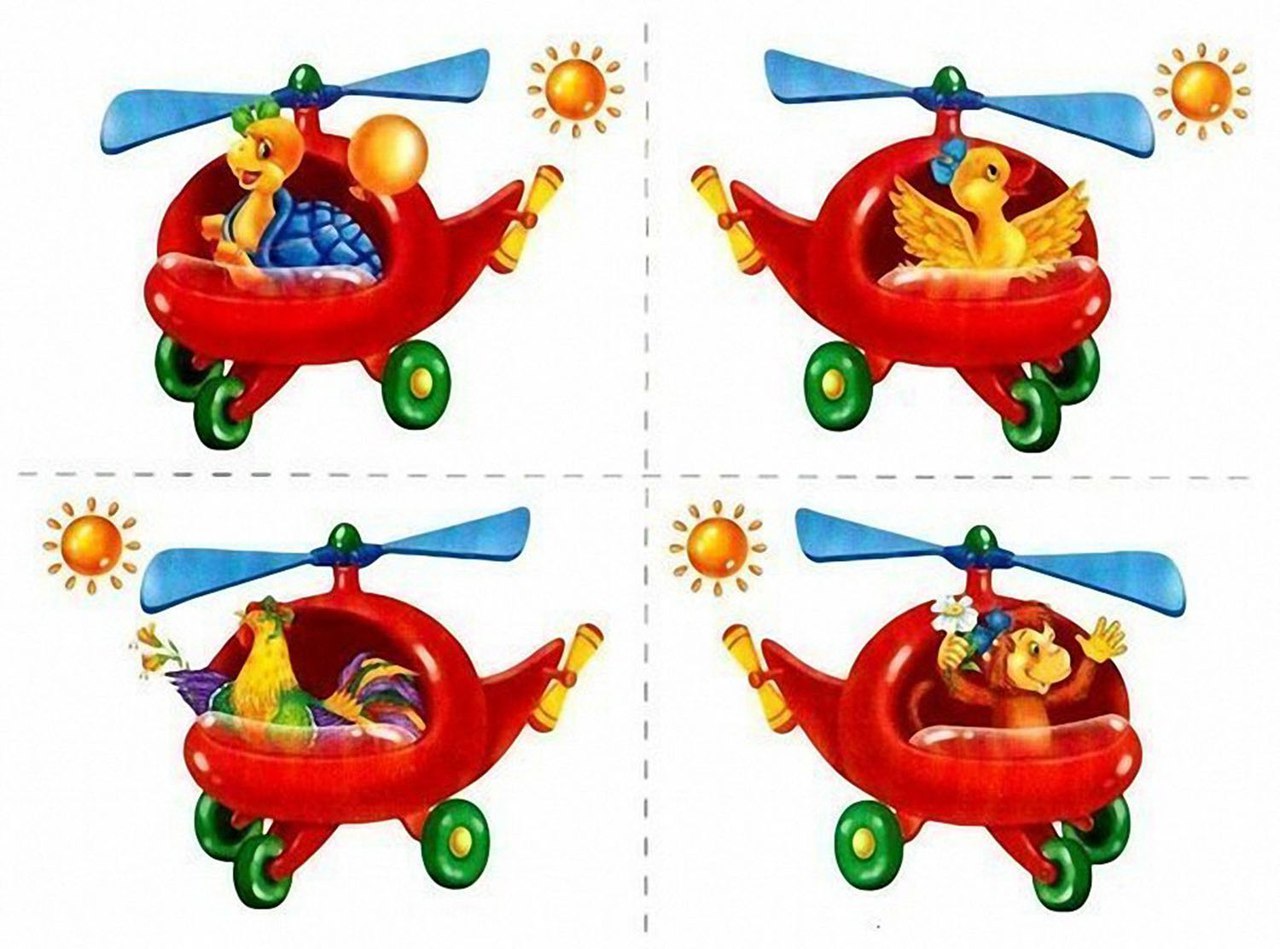 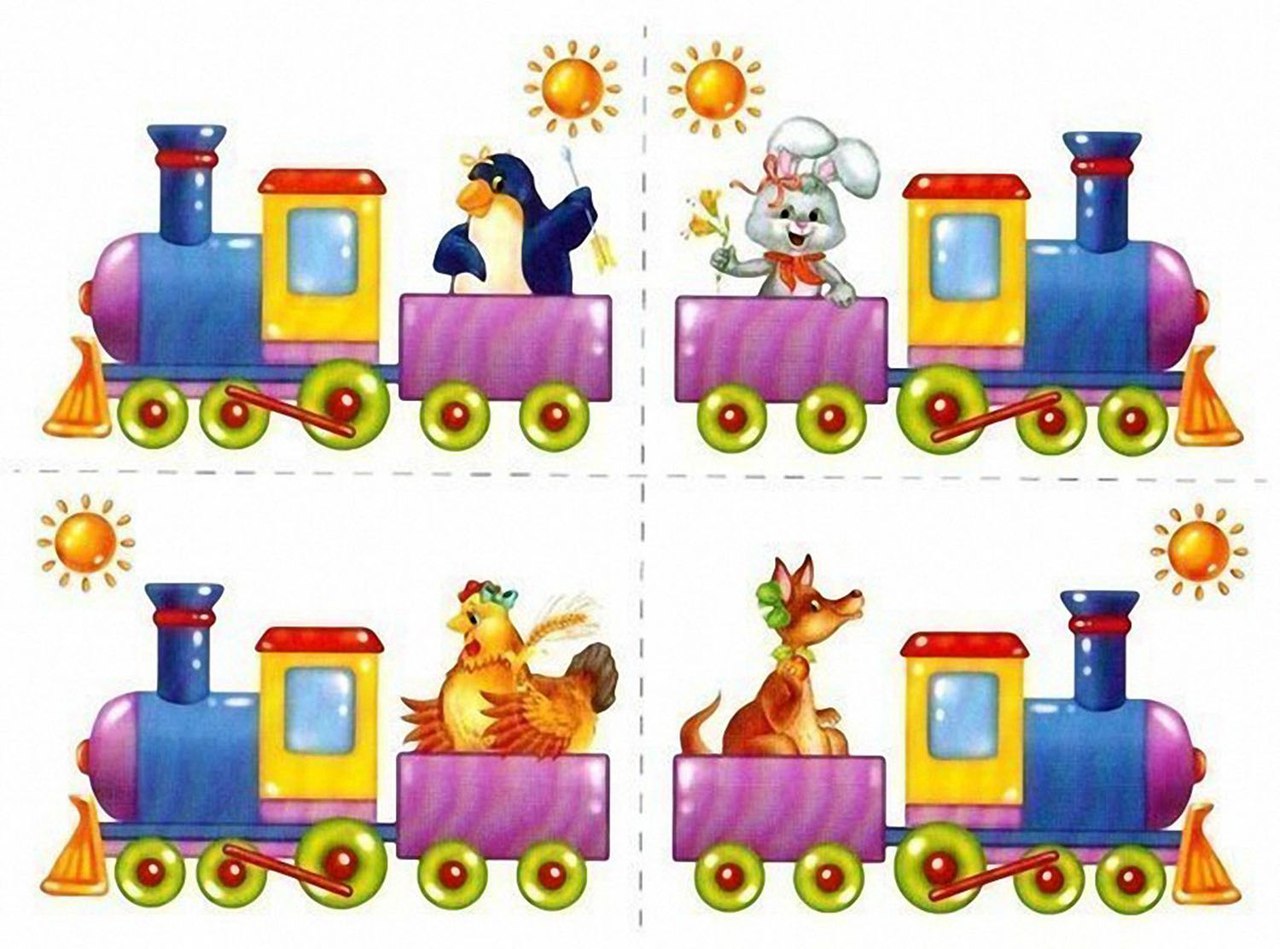 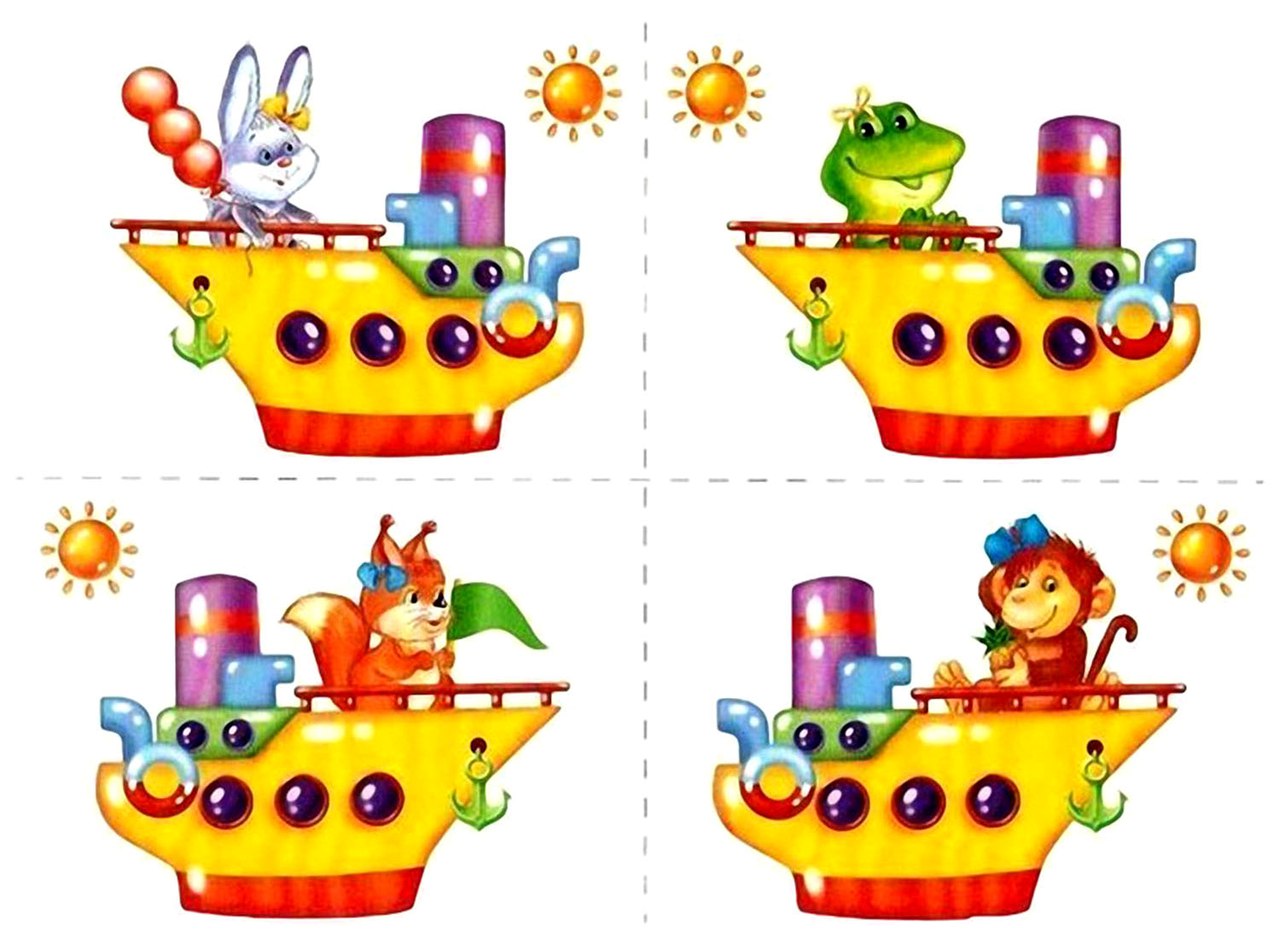 